Undervisningsoversigt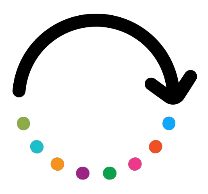 TitelOptimering af digital erhvervsuddannelse – ​Digitale redskaber og ressourcer – Læringsformer og rollerOptimering af digital erhvervsuddannelse – ​Digitale redskaber og ressourcer – Læringsformer og rollerRef. DigCompEdu TværgåendeTværgåendeNøgleord (meta tag)LMS-platform (Learning Management System), læringsmål, digitalt læringsmiljø, web-baseret, bredt udvalg, styring, interessenter.LMS-platform (Learning Management System), læringsmål, digitalt læringsmiljø, web-baseret, bredt udvalg, styring, interessenter.SprogDanskDanskFormål / Mål / LæringEfter gennemført kursus vil man: Vide, hvad en LMS-platform er samt være i stand til at vælge en platformVide, hvad læringsmål er, og hvorfor de er vigtigeEfter gennemført kursus vil man: Vide, hvad en LMS-platform er samt være i stand til at vælge en platformVide, hvad læringsmål er, og hvorfor de er vigtigeBeskrivelseEt Learning Management System (LMS) er en digital platform, der faciliterer levering og organisering af uddannelseshindhold. Det er typisk web-baseret og kan inkludere funktioner såsom e-porteføljer, quizzer, vurderingsværktøjer og styringsværktøjer. Læringsmål er vigtige, fordi de giver en klar oversigt over, hvad eleven bør være i stand til efter gennemført undervisning. Det digitale læringsmiljø inkluderer alle digitale redskaber, der bruges af elever, inklusive computere, smartphones, software og virtual reality. Når man vælger LMS-platform, er det vigtigt at overveje elevernes behov, interessenter der påvirkes af beslutningen og specifikke læringsmål. Digitale værktøjer kan bruges til at monitorere en elevs fremskridt og give feedback, som kan hjælpe elevers læringsudbytte. Et Learning Management System (LMS) er en digital platform, der faciliterer levering og organisering af uddannelseshindhold. Det er typisk web-baseret og kan inkludere funktioner såsom e-porteføljer, quizzer, vurderingsværktøjer og styringsværktøjer. Læringsmål er vigtige, fordi de giver en klar oversigt over, hvad eleven bør være i stand til efter gennemført undervisning. Det digitale læringsmiljø inkluderer alle digitale redskaber, der bruges af elever, inklusive computere, smartphones, software og virtual reality. Når man vælger LMS-platform, er det vigtigt at overveje elevernes behov, interessenter der påvirkes af beslutningen og specifikke læringsmål. Digitale værktøjer kan bruges til at monitorere en elevs fremskridt og give feedback, som kan hjælpe elevers læringsudbytte. Indhold: 2 pakkerOptimering af digital erhvervsuddannelse – ​Digitale redskaber og ressourcer Valg af platform Hvad er en digital læringsplatform (LMS)? ​En digital læringsplatforms funktioner​Forskellige typer af LMS-platformeInteressenter – forstå, hvem man skal involvereLæringsmålDigitale værktøjer og læringsmålVælg det rigtige værktøjGør det personligt Optimering af digital erhvervsuddannelse – ​Digitale redskaber og ressourcer Valg af platform Hvad er en digital læringsplatform (LMS)? ​En digital læringsplatforms funktioner​Forskellige typer af LMS-platformeInteressenter – forstå, hvem man skal involvereLæringsmålDigitale værktøjer og læringsmålVælg det rigtige værktøjGør det personligt Selv-evaluering (multiple choice spørgsmål og svar) Valg af platformHvad er et digitalt læringsmiljø?Klasseværelse med computereAlle digitale værktøjer eleverne brugerLæringsindhold på en hjemmesideHvad står LMS for?Learning Management SystemLær mereStort læringssystemHvad er de tre kernekomponenter på en typisk LMS-platform?Administrationskonsol, undervisningsindhold, brugereHardware, software, indholdElever, computere, wifiHvordan identificerer man interessenter?Hvem kan påvirke, og hvem bliver påvirket af beslutningen?Hvem er eleverne, og hvad er deres foretrukne operationaliseringssystem?Hvem er lederne og andre stabsmedlemmer?LæringsmålHvorfor er læringsmål vigtige?Læringsplatformen behøver dem som indhold.Læringsmål bestemmer hvor mange lektier elever skal have for.De giver et klart, målbart mål for elever at arbejde hen imod.Hvad er de fire C’er i ”færdigheder i det 21. århundrede”?Change, Culture, Chaos, Clear mindsetCommunication, Collaboration, Critical thinking, Creativity Common sense, Care, Control, ComputersCourses, Compassion, Cities, Competences Valget af digitale værktøjer bør baseres påLæringsmålElevernes kønUddannelsens længdeHvorfor splitte læringsmål op?Ledelsen kan måle undervisningens fremdriftElever vil være mindre tilbøjelige til at blive frustrerede Undervisere ved, hvor de skal starte og slutteOpsummeringstest 1Hvad er et digitalt læringsmiljø?Klasseværelse med computereAlle digitale værktøjer eleverne brugerLæringsindhold på en hjemmesideHvad er de tre kernekomponenter på en typisk LMS-platform?Administrationskonsol, undervisningsindhold, brugereHardware, software, indholdElever, computere, wifiHvorfor er læringsmål vigtige?Læringsplatformen behøver dem som indhold.Læringsmål bestemmer hvor mange lektier elever skal have for.De giver et klart, målbart mål for elever at arbejde hen imod.Valget af digitale værktøjer bør baseres påLæringsmålElevernes kønUddannelsens længdeOpsummeringstest 2Hvad er de fire C’er i ”færdigheder i det 21. århundrede”?Change, Culture, Chaos, Clear mindsetCommunication, Collaboration, Critical thinking, Creativity Common sense, Care, Control, ComputersCourses, Compassion, Cities, Competences Hvorfor splitte læringsmål op?Ledelsen kan måle undervisningens fremdriftElever vil være mindre tilbøjelige til at blive frustrerede Undervisere ved, hvor de skal starte og slutte Valg af platformHvad er et digitalt læringsmiljø?Klasseværelse med computereAlle digitale værktøjer eleverne brugerLæringsindhold på en hjemmesideHvad står LMS for?Learning Management SystemLær mereStort læringssystemHvad er de tre kernekomponenter på en typisk LMS-platform?Administrationskonsol, undervisningsindhold, brugereHardware, software, indholdElever, computere, wifiHvordan identificerer man interessenter?Hvem kan påvirke, og hvem bliver påvirket af beslutningen?Hvem er eleverne, og hvad er deres foretrukne operationaliseringssystem?Hvem er lederne og andre stabsmedlemmer?LæringsmålHvorfor er læringsmål vigtige?Læringsplatformen behøver dem som indhold.Læringsmål bestemmer hvor mange lektier elever skal have for.De giver et klart, målbart mål for elever at arbejde hen imod.Hvad er de fire C’er i ”færdigheder i det 21. århundrede”?Change, Culture, Chaos, Clear mindsetCommunication, Collaboration, Critical thinking, Creativity Common sense, Care, Control, ComputersCourses, Compassion, Cities, Competences Valget af digitale værktøjer bør baseres påLæringsmålElevernes kønUddannelsens længdeHvorfor splitte læringsmål op?Ledelsen kan måle undervisningens fremdriftElever vil være mindre tilbøjelige til at blive frustrerede Undervisere ved, hvor de skal starte og slutteOpsummeringstest 1Hvad er et digitalt læringsmiljø?Klasseværelse med computereAlle digitale værktøjer eleverne brugerLæringsindhold på en hjemmesideHvad er de tre kernekomponenter på en typisk LMS-platform?Administrationskonsol, undervisningsindhold, brugereHardware, software, indholdElever, computere, wifiHvorfor er læringsmål vigtige?Læringsplatformen behøver dem som indhold.Læringsmål bestemmer hvor mange lektier elever skal have for.De giver et klart, målbart mål for elever at arbejde hen imod.Valget af digitale værktøjer bør baseres påLæringsmålElevernes kønUddannelsens længdeOpsummeringstest 2Hvad er de fire C’er i ”færdigheder i det 21. århundrede”?Change, Culture, Chaos, Clear mindsetCommunication, Collaboration, Critical thinking, Creativity Common sense, Care, Control, ComputersCourses, Compassion, Cities, Competences Hvorfor splitte læringsmål op?Ledelsen kan måle undervisningens fremdriftElever vil være mindre tilbøjelige til at blive frustrerede Undervisere ved, hvor de skal starte og slutteVærktøjskasse (guidelines, bedste praksis, checkliste, erfaringer…)Navn	Klar til at ‘moodle’Værktøjskasse (guidelines, bedste praksis, checkliste, erfaringer…)BeskrivelseLetforståelig begyndervejledning til Moodle. Moodle er et gratis, open-source læringsstyringssystem (Learning Management System - LMS), der bruges bredt til at skabe og håndtere online undervisningsmateriale. Det tillader undervisere at skabe, håndtere og benytte uddannelsesindhold  og -aktiviteter som f.eks. quizzer, opgaver og diskussionsfora for elever. Moodle er designet til at være fleksibelt og tilpasningsvenligt, så det kan bruges mange steder, inklusive skoler, universiteter og virksomheder. Det kan tilgås via en web browser og understøtter en bred vifte af funktioner, inklusive styringsværktøjer, vurderingsværktøjer og e-porteføljer. Moodle er også kendt for sin evne til at integrere andre teknologiske uddannelsesværktøjer samt sit aktive brugerfællesskab, som yder støtte og ressourcer for brugere.Værktøjskasse (guidelines, bedste praksis, checkliste, erfaringer…)File nameRESET_PR3_AH_TOOL_Digital tools and resources_DKRessourcer (videoer, links) (Harasim, 2017; Hiim & Hippe, 2012),(Garreta-Domingo et al., 2018), (Moodle.Org, n.d.), (Deci & Ryan, 2000), (Marsh & Rajaram, 2019), (Henriksen & Richardson, 2017)Deci, E. L., & Ryan, R. M. (2000). The ‘What’ and ‘Why’ of Goal Pursuits: Human Needs and the Self-Determination of Behavior. Psychological Inquiry, 11(4), 227–268. https://doi.org/10.1207/S15327965PLI1104_01Garreta-Domingo, M., Hernández-Leo, D., & Sloep, P. B. (2018). Education, Technology and Design: A Much Needed Interdisciplinary Collaboration. In E. Kapros & M. Koutsombogera (Eds.), Designing for the User Experience in Learning Systems (pp. 17–39). Springer International Publishing. https://doi.org/10.1007/978-3-319-94794-5_2Harasim, L. M. (2017). Learning theory and online technologies (Second edition). Routledge, Taylor & Francis Group.Henriksen, D., & Richardson, C. (2017). Teachers are designers: Addressing problems of practice in education. Phi Delta Kappan, 99(2), 60–64. https://doi.org/10.1177/0031721717734192Hiim, H., & Hippe, E. (2012). Undervisningsplanlægning for faglærere (2. udgave, 7. oplag). Gyldendal.Marsh, E. J., & Rajaram, S. (2019). The digital expansion of the mind: Implications of internet usage for memory and cognition. Journal of Applied Research in Memory and Cognition, 8(1), 1–14. https://doi.org/10.1016/j.jarmac.2018.11.001Moodle.org. (n.d.). Downloadet 20. december 2022, fra https://moodle.org/(Harasim, 2017; Hiim & Hippe, 2012),(Garreta-Domingo et al., 2018), (Moodle.Org, n.d.), (Deci & Ryan, 2000), (Marsh & Rajaram, 2019), (Henriksen & Richardson, 2017)Deci, E. L., & Ryan, R. M. (2000). The ‘What’ and ‘Why’ of Goal Pursuits: Human Needs and the Self-Determination of Behavior. Psychological Inquiry, 11(4), 227–268. https://doi.org/10.1207/S15327965PLI1104_01Garreta-Domingo, M., Hernández-Leo, D., & Sloep, P. B. (2018). Education, Technology and Design: A Much Needed Interdisciplinary Collaboration. In E. Kapros & M. Koutsombogera (Eds.), Designing for the User Experience in Learning Systems (pp. 17–39). Springer International Publishing. https://doi.org/10.1007/978-3-319-94794-5_2Harasim, L. M. (2017). Learning theory and online technologies (Second edition). Routledge, Taylor & Francis Group.Henriksen, D., & Richardson, C. (2017). Teachers are designers: Addressing problems of practice in education. Phi Delta Kappan, 99(2), 60–64. https://doi.org/10.1177/0031721717734192Hiim, H., & Hippe, E. (2012). Undervisningsplanlægning for faglærere (2. udgave, 7. oplag). Gyldendal.Marsh, E. J., & Rajaram, S. (2019). The digital expansion of the mind: Implications of internet usage for memory and cognition. Journal of Applied Research in Memory and Cognition, 8(1), 1–14. https://doi.org/10.1016/j.jarmac.2018.11.001Moodle.org. (n.d.). Downloadet 20. december 2022, fra https://moodle.org/Tilhørende materialeN/AN/ATilhørende PowerPointRESET_PR3_AH_Optimizing digital VET - Platforms and Learning Objectives_ppt_DKRESET_PR3_AH_Optimizing digital VET - Platforms and Learning Objectives_ppt_DKBibliografiSe under ressourcerSe under ressourcerUdarbejdet af Aalborg HandelsskoleAalborg Handelsskole